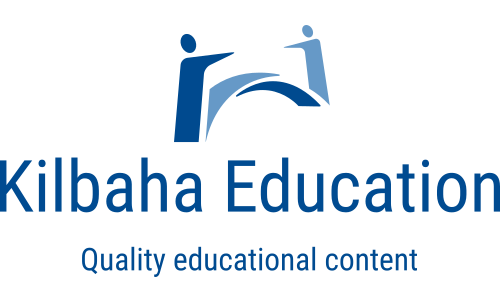  LOCKDOWN LESSONS - CONTRACT Publish your best digital resource and receive $5 for each sale.NAME_________________________________________________________________________________MOBILE _____________________________________________EMAIL________________________________________________________________________________For you $5 for each copy of your original digital resource sold on the Kilbaha website paid on the same day the sale occurs on the website. https://kilbaha.com.auRESOURCE TITLE _____________________________________________________BANK ACCOUNT DETAILS – FOR ELECTRONIC PAYMENT FOR SALES OF THIS RESOURCEACCOUNT NAME 			______________________________	BANK					______________________________	BSB 						______________________________	ACCOUNT NUMBER  		______________________________	This X to verify that the contract you are signing with Kilbaha Education is best classified as a Hobby or Professional Development. An ABN number is not required and no tax will be taken out before payment. Important Notes: The author guarantees that he (she) is the owner of the copyright of ALL content in the resource.There is no other remuneration associated with this resource other than the amount specified.There is no guarantee of any sales of the resource submitted.Kilbaha reserves the right not to publish a resource it deems to be unsuitable for school use.PAYMENT WILL BE MADE THE SAME DAY EACH SALE OCCURS ON THE KILBAHA WEBSITE Please indicate your acceptance of this offer by typing your name and the date below and returning by email to Bill Healy - kilbaha@gmail.comI wish to submit my resource for sale on the website of Kilbaha Education under the conditions shown above. (Please submit your resource at the same time as this contract)Kilbaha Education  (Est. 1978)  (ABN 47 065 111 373)PO Box 2227  Kew Vic 3101 AustraliaTel: (03) 9018 5376	Fax: (03) 9817 4334Email: kilbaha@gmail.comWeb: https://kilbaha.com.auName: Date: Bill Healy BSc BA Dip EdCEO Kilbaha Education